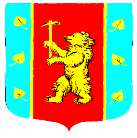 
Администрация муниципального образования Кузнечнинское городское поселение муниципального образования Приозерский муниципальный район Ленинградской области ПОСТАНОВЛЕНИЕот «  24  » апреля  2020 года  №  63 .        В связи с постановлением Главного государственного санитарного врача РФ от 05.12.2019 № 20 Санитарно-эпидемиологических правил и норм СанПиН 2.1.7.3550-19 «Санитарно-эпидемиологические требования к содержанию территорий муниципальных образований», руководствуясь Федеральным законом от 06.10.2003 года № 131-ФЗ «Об общих принципах организации местного самоуправления в Российской Федерации», администрация муниципального образования Кузнечнинское городское поселение муниципального образования Приозерский муниципальный район Ленинградской области   ПОСТАНОВЛЯЕТ:            1. Организовать и провести публичные слушания по проекту решения Совета депутатов «О внесении изменений в Правила благоустройства территории муниципального образования Кузнечнинское городское поселение муниципального образования Приозерский муниципальный район Ленинградской области, утвержденные решением Совета депутатов муниципального образования Кузнечнинское городское поселение муниципального образования Приозерский муниципальный район Ленинградской области от 26.10.2017 № 105».     2. Назначить проведение публичных слушаний по проекту решения Совета депутатов МО Кузнечнинское городское поселение «О внесении изменений в Правила благоустройства территории муниципального образования Кузнечнинское городское поселение муниципального образования Приозерский муниципальный район Ленинградской области, утвержденные решением Совета депутатов муниципального образования Кузнечнинское городское поселение муниципального образования Приозерский муниципальный район Ленинградской области от 26.10.2017 № 105» на 06 мая 2020 года в 16.00 час. в помещении администрации МО Кузнечнинское городское поселение по адресу: пгт.Кузнечное, ул.Гагарина, д.5-а (комната депутатов, 1 этаж).      2.1. Установить Порядок учета предложений по проекту решения «О внесении изменений в Правила благоустройства территории муниципального образования Кузнечнинское городское поселение муниципального образования Приозерский муниципальный район Ленинградской области, утвержденные решением Совета депутатов муниципального образования Кузнечнинское городское поселение муниципального образования Приозерский муниципальный район Ленинградской области от 26.10.2017 № 105», согласно приложению № 1.      2.2. Установить Порядок участия граждан в обсуждении проекта решения «О внесении изменений в Правила благоустройства территории муниципального образования Кузнечнинское городское поселение муниципального образования Приозерский муниципальный район Ленинградской области, утвержденные решением Совета депутатов муниципального образования Кузнечнинское городское поселение муниципального образования Приозерский муниципальный район Ленинградской области от 26.10.2017 № 105»,  согласно приложению № 2.           3. Утвердить рабочую группу для обобщения предложений в проект решения согласно приложению № 3.     4. Опубликовать настоящее Постановление в средствах массовой информации и разместить  на официальном сайте МО Кузнечнинское городское поселение www.kuznechnoe.lenobl.ru.   	 5.   Контроль за исполнением настоящего решения оставляю за собой.Глава администрации                                        Н.Н.СтанововаИсполнитель: Гусева И.В., 98-242Разослано: дело- 2, прокуратура-1, СМИ-1Приложение 1к постановлению администрацииМО Кузнечнинское городскоепоселениеот « 24  »  апреля  2020 г. № 63 .ПОРЯДОКУчастия граждан в обсуждении проекта решения «О внесении изменений в Правила благоустройства территории муниципального образования Кузнечнинское городское поселение муниципального образования Приозерский муниципальный район Ленинградской области, утвержденные решением Совета депутатов муниципального образования Кузнечнинское городское поселение муниципального образования Приозерский муниципальный район Ленинградской области от 26.10.2017 № 105»Разработан во исполнение статьи 44 Федерального закона «Об общих принципах организации местного самоуправления в Российской Федерации»№ 131-ФЗ от 06.10.2003 г.1. Граждане Российской Федерации, имеющие право избирать и быть избранными в органы местного самоуправления, после официального опубликования проекта решения «О внесении изменений в Правила благоустройства территории муниципального образования Кузнечнинское городское поселение муниципального образования Приозерский муниципальный район Ленинградской области, утвержденные решением Совета депутатов муниципального образования Кузнечнинское городское поселение муниципального образования Приозерский муниципальный район Ленинградской области от 26.10.2017 № 105» в течение 30 дней вправе участвовать в обсуждении данного проекта  решения  на равных правах.2. Обсуждение проекта  решения «О внесении изменений в Правила благоустройства территории муниципального образования Кузнечнинское городское поселение муниципального образования Приозерский муниципальный район Ленинградской области, утвержденные решением Совета депутатов муниципального образования Кузнечнинское городское поселение муниципального образования Приозерский муниципальный район Ленинградской области от 26.10.2017 № 105»  может проходить на собраниях избирателей по месту работы, жительства, граждане открыто и гласно могут высказывать свое мнение по предложенному проекту, вносить как коллективные, так и индивидуальные предложения и поправки в проект решения.	3. Граждане могут высказывать свое мнение по проекту решения «О внесении изменений в Правила благоустройства территории муниципального образования Кузнечнинское городское поселение муниципального образования Приозерский муниципальный район Ленинградской области, утвержденные решением Совета депутатов муниципального образования Кузнечнинское городское поселение муниципального образования Приозерский муниципальный район Ленинградской области от 26.10.2017 № 105»  через средства массовой информации.	4. Граждане - инициаторы внесения поправок вправе присутствовать на заседаниях Совета депутатов при утверждении проекта решения «О внесении изменений в Правила благоустройства территории муниципального образования Кузнечнинское городское поселение муниципального образования Приозерский муниципальный район Ленинградской области, утвержденные решением Совета депутатов муниципального образования Кузнечнинское городское поселение муниципального образования Приозерский муниципальный район Ленинградской области от 26.10.2017 № 105»  во втором и третьем чтении. Приложение 2к постановлению администрацииМО Кузнечнинское городскоепоселениеот « 24 »  апреля 2020 г. № 63.ПОРЯДОКУчета предложений по проекту решения «О внесении изменений в Правила благоустройства территории муниципального образования Кузнечнинское городское поселение муниципального образования Приозерский муниципальный район Ленинградской области, утвержденные решением Совета депутатов муниципального образования Кузнечнинское городское поселение муниципального образования Приозерский муниципальный район Ленинградской области от 26.10.2017 № 105»Разработан во исполнение статьи 44 Федерального закона «Об общих принципах организации местного самоуправления в Российской Федерации»№ 131-ФЗ от 06.10.2003 г.1. Право по внесению предложений и замечаний по проекту решения «О внесении изменений в Правила благоустройства территории муниципального образования Кузнечнинское городское поселение муниципального образования Приозерский муниципальный район Ленинградской области, утвержденные решением Совета депутатов муниципального образования Кузнечнинское городское поселение муниципального образования Приозерский муниципальный район Ленинградской области от 26.10.2017 № 105» имеют граждане РФ, имеющие право избирать и быть избранными в органы местного самоуправления поселения.2. Граждане направляют предложения, оформленные в письменной форме в Совет депутатов, главе администрации муниципального образования в течение 30 дней с момента официального опубликования (обнародования) данного решения, в рабочее дни с 10 до 17 часов по адресу: 188751 Ленинградская область, Приозерский район, пгт.Кузнечное, улица Гагарина, д.5-а, кабинет администрации МО Кузнечнинское городское поселение.3. Рабочая группа, созданная для доработки проекта решения «О внесении изменений в Правила благоустройства территории муниципального образования Кузнечнинское городское поселение муниципального образования Приозерский муниципальный район Ленинградской области, утвержденные решением Совета депутатов муниципального образования Кузнечнинское городское поселение муниципального образования Приозерский муниципальный район Ленинградской области от 26.10.2017 № 105» ведет учет внесенных поправок, предложений.Внесенные предложения рассматриваются на заседании рабочей группы в обязательном порядке и включаются в сводный текст поправок, вносимый на рассмотрение Совета депутатов.Приложение 3к постановлению администрацииМО Кузнечнинское городскоепоселениеот « 24 »  апреля 2020 г. № 63 .РАБОЧАЯ  ГРУППАпо обобщению предложений для доработки проекта решения «О внесении изменений в Правила благоустройства территории муниципального образования Кузнечнинское городское поселение муниципального образования Приозерский муниципальный район Ленинградской области, утвержденные решением Совета депутатов муниципального образования Кузнечнинское городское поселение муниципального образования Приозерский муниципальный район Ленинградской области от 26.10.2017 № 105»Авилов Алексей ЮрьевичСтановова Надежда НиколаевнаРеуцкий Петр МихайловичДронов Олег ЕвгеньевичГусева Ирина ВикторовнаЛысцева Татьяна Васильевна